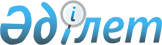 О внесении изменений в решение Ерейментауского районного маслихата от 22 декабря 2023 года № 8С-12/2-23 "О районном бюджете на 2024-2026 годы"Решение Ерейментауского районного маслихата Акмолинской области от 11 апреля 2024 года № 8С-19/2-24
      Ерейментауский районный маслихат РЕШИЛ:
      1. Внести в решение Ерейментауского районного маслихата "О районном бюджете на 2024-2026 годы" от 22 декабря 2023 года № 8С-12/2-23 следующие изменения:
      пункт 1 изложить в новой редакции:
      "1. Утвердить районный бюджет на 2024-2026 годы согласно приложениям 1, 2 и 3 к настоящему решению соответственно, в том числе на 2024 год в следующих объемах:
      1) доходы – 4 793 274,2 тысяч тенге, в том числе:
      налоговые поступления – 1 695 011,0 тысяч тенге;
      неналоговые поступления – 45 538,0 тысяч тенге;
      поступления от продажи основного капитала – 176 228,0 тысяч тенге;
      поступления трансфертов – 2 876 497,2 тысяч тенге;
      2) затраты – 4 848 330,3 тысяч тенге;
      3) чистое бюджетное кредитование – 17 871,0 тысяч тенге, в том числе:
      бюджетные кредиты – 36 920,0 тысяч тенге;
      погашение бюджетных кредитов – 19 049,0 тысяч тенге;
      4) сальдо по операциям с финансовыми активами – 0,0 тысяч тенге, в том числе:
      приобретение финансовых активов – 0,0 тысяч тенге;
      поступления от продажи финансовых активов государства – 0,0 тысяч тенге;
      5) дефицит (профицит) бюджета – -72 927,1 тысяч тенге;
      6) финансирование дефицита (использование профицита) бюджета – 72 927,1 тысяч тенге.";
      пункт 7-1 изложить в новой редакции:
      "7-1. Учесть, что в районном бюджете на 2024 год, в установленном законодательством порядке, используются свободные остатки бюджетных средств, образовавшиеся на 1 января 2024 года в сумме 311 575,1 тысяч тенге.";
      приложения 1, 5, 6 к указанному решению изложить в новой редакции согласно приложениям 1, 2, 3 к настоящему решению.
      2. Настоящее решение вводится в действие с 1 января 2024 года. Районный бюджет на 2024 год Целевые трансферты из областного бюджета на 2024 год Целевые трансферты на 2024 год бюджетам города Ерейментау, сел и сельских округов
					© 2012. РГП на ПХВ «Институт законодательства и правовой информации Республики Казахстан» Министерства юстиции Республики Казахстан
				
      Председатель Ерейментауского районного маслихата 

М.Абжиков
Приложение 1 к решению
Ерейментауского районного маслихата
от 11 апреля 2024 года
№ 8С-19/2-24Приложение 1 к решению
Ерейментауского районного маслихата
от 22 декабря 2023 года
№ 8С 12/2-23
Категория
Категория
Категория
Категория
Сумма, тысяч тенге
Класс
Класс
Класс
Сумма, тысяч тенге
Подкласс
Подкласс
Сумма, тысяч тенге
Наименование
Сумма, тысяч тенге
1
2
3
4
5
I. Доходы
4 793 274,2
1
Налоговые поступления
1 695 011,0
01
Подоходный налог
469 549,0
1
Корпоративный подоходный налог с юридических лиц, за исключением поступлений от субъектов крупного предпринимательства и организаций нефтяного сектора
464 449,0
2
Индивидуальный подоходный налог
5 100,0
03
Социальный налог
475 000,0
1
Социальный налог
475 000,0
04
Налоги на собственность
693 456,0
1
Налоги на имущество
688 000,0
3
Земельный налог
5 456,0
05
Внутренние налоги на товары, работы и услуги
39 506,0
2
Акцизы
3 540,0
3
Плата за пользование земельными участками
22 031,0
4
Сборы за ведение предпринимательской и профессиональной деятельности
13 935,0
5
Налог на игорный бизнес
0,0
07
Прочие налоги
0,0
1
Прочие налоги
0,0
08
Обязательные платежи, взимаемые за совершение юридически значимых действий и (или) выдачу документов уполномоченными на то государственными органами или должностными лицами
17 500,0
1
Государственная пошлина
17 500,0
2
Неналоговые поступления
45 538,0
01
Доходы от государственной собственности
6 986,0
1
Поступления части чистого дохода государственных предприятий
0,0
5
Доходы от аренды имущества, находящегося в государственной собственности
5 071,0
7
Вознаграждение по кредитам, выданным из государственного бюджета
20,0
9
Прочие доходы от государственной собственности
1 895,0
02
Поступления от реализации товаров (работ, услуг) государственными учреждениями, финансируемыми из государственного бюджета
0,0
1
Поступления от реализации товаров (работ, услуг) государственными учреждениями, финансируемыми из государственного бюджета
0,0
03
Поступления денег от проведения государственных закупок, организуемых государственными учреждениями, финансируемыми из государственного бюджета
0,0
1
Поступления денег от проведения государственных закупок, организуемых государственными учреждениями, финансируемыми из государственного бюджета
0,0
04
Штрафы, пени, санкции, взыскания, налагаемые государственными учреждениями, финансируемыми из государственного бюджета, а также содержащимися и финансируемыми из бюджета (сметы расходов) Национального Банка Республики Казахстан
109,0
1
Штрафы, пени, санкции, взыскания, налагаемые государственными учреждениями, финансируемыми из государственного бюджета, а также содержащимися и финансируемыми из бюджета (сметы расходов) Национального Банка Республики Казахстан, за исключением поступлений от организаций нефтяного сектора и в Фонд компенсации потерпевшим
109,0
06
Прочие неналоговые поступления
38 443,0
1
Прочие неналоговые поступления
38 443,0
3
Поступления от продажи основного капитала
176 228,0
01
Продажа государственного имущества, закрепленного за государственными учреждениями
173 576,0
1
Продажа государственного имущества, закрепленного за государственными учреждениями
173 576,0
03
Продажа земли и нематериальных активов
2 652,0
1
Продажа земли
2 652,0
4
Поступления трансфертов
2 876 497,2
01
Трансферты из нижестоящих органов государственного управления
1 990,4
3
Трансферты из бюджетов городов районного значения, сел, поселков, сельских округов
1 990,4
02
Трансферты из вышестоящих органов государственного управления
2 874 506,8
2
Трансферты из областного бюджета
2 874 506,8
Функциональная группа
Функциональная группа
Функциональная группа
Функциональная группа
Сумма, тысяч тенге
Администратор бюджетных программ
Администратор бюджетных программ
Администратор бюджетных программ
Сумма, тысяч тенге
Программа
Программа
Сумма, тысяч тенге
Наименование
Сумма, тысяч тенге
1
2
3
4
5
II. Затраты
4 848 330,3
01
Государственные услуги общего характера
1 654 507,1
112
Аппарат маслихата района (города областного значения)
47 672,0
001
Услуги по обеспечению деятельности маслихата района (города областного значения)
45 430,0
005
Повышение эффективности деятельности депутатов маслихатов
2 242,0
122
Аппарат акима района (города областного значения)
257 194,8
001
Услуги по обеспечению деятельности акима района (города областного значения)
185 826,5
003
Капитальные расходы государственного органа
15 490,0
113
Целевые текущие трансферты нижестоящим бюджетам
55 878,3
454
Отдел предпринимательства и сельского хозяйства района (города областного значения)
43 622,0
001
Услуги по реализации государственной политики на местном уровне в области развития предпринимательства и сельского хозяйства
43 622,0
459
Отдел экономики и финансов района (города областного значения)
76 002,0
001
Услуги по реализации государственной политики в области формирования и развития экономической политики, государственного планирования, исполнения бюджета и управления коммунальной собственностью района (города областного значения)
73 764,0
003
Проведение оценки имущества в целях налогообложения
1 365,0
010
Приватизация, управление коммунальным имуществом, постприватизационная деятельность и регулирование споров, связанных с этим
873,0
015
Капитальные расходы государственного органа
0,0
486
Отдел земельных отношений, архитектуры и градостроительства района (города областного значения)
40 054,0
001
Услуги по реализации государственной политики в области регулирования земельных отношений, архитектуры и градостроительства на местном уровне
40 054,0
492
Отдел жилищно-коммунального хозяйства, пассажирского транспорта, автомобильных дорог и жилищной инспекции района (города областного значения)
1 189 962,3
001
Услуги по реализации государственной политики на местном уровне в области жилищно-коммунального хозяйства, пассажирского транспорта, автомобильных дорог и жилищной инспекции
33 341,1
067
Капитальные расходы подведомственных государственных учреждений и организаций
414 316,8
113
Целевые текущие трансферты нижестоящим бюджетам
742 304,4
02
Оборона
73 065,0
122
Аппарат акима района (города областного значения)
73 065,0
005
Мероприятия в рамках исполнения всеобщей воинской обязанности
21 751,0
006
Предупреждение и ликвидация чрезвычайных ситуаций масштаба района (города областного значения)
2 380,0
007
Мероприятия по профилактике и тушению степных пожаров районного (городского) масштаба, а также пожаров в населенных пунктах, в которых не созданы органы государственной противопожарной службы
48 934,0
03
Общественный порядок, безопасность, правовая, судебная, уголовно-исполнительная деятельность
2 850,0
492
Отдел жилищно-коммунального хозяйства, пассажирского транспорта, автомобильных дорог и жилищной инспекции района (города областного значения)
2 850,0
021
Обеспечение безопасности дорожного движения в населенных пунктах
2 850,0
06
Социальная помощь и социальное обеспечение
343 403,0
451
Отдел занятости и социальных программ района (города областного значения)
342 728,0
001
Услуги по реализации государственной политики на местном уровне в области обеспечения занятости и реализации социальных программ для населения
61 187,0
004
Оказание социальной помощи на приобретение топлива специалистам здравоохранения, образования, социального обеспечения, культуры, спорта и ветеринарии в сельской местности в соответствии с законодательством Республики Казахстан
28 964,0
005
Государственная адресная социальная помощь
15 207,0
006
Оказание жилищной помощи
425,0
007
Социальная помощь отдельным категориям нуждающихся граждан по решениям местных представительных органов
48 051,0
010
Материальное обеспечение детей с инвалидностью, воспитывающихся и обучающихся на дому
998,0
011
Оплата услуг по зачислению, выплате и доставке пособий и других социальных выплат
274,0
014
Оказание социальной помощи нуждающимся гражданам на дому
51 539,0
017
Обеспечение нуждающихся лиц с инвалидностью протезно-ортопедическими, сурдотехническими и тифлотехническими средствами, специальными средствами передвижения, обязательными гигиеническими средствами, а также предоставление услуг санаторно-курортного лечения, специалиста жестового языка, индивидуальных помощников в соответствии с индивидуальной программой абилитации и реабилитации лица с инвалидностью
62 202,0
021
Капитальные расходы государственного органа
0,0
050
Обеспечение прав и улучшение качества жизни лиц с инвалидностью в Республике Казахстан
28 047,0
054
Размещение государственного социального заказа в неправительственных организациях
29 242,0
094
Предоставление жилищных сертификатов как социальная помощь
16 592,0
492
Отдел жилищно-коммунального хозяйства, пассажирского транспорта, автомобильных дорог и жилищной инспекции района (города областного значения)
675,0
007
Социальная поддержка отдельных категорий граждан в виде льготного, бесплатного проезда на городском общественном транспорте (кроме такси) по решению местных представительных органов
675,0
07
Жилищно-коммунальное хозяйство
876 032,9
492
Отдел жилищно-коммунального хозяйства, пассажирского транспорта, автомобильных дорог и жилищной инспекции района (города областного значения)
151 165,4
003
Организация сохранения государственного жилищного фонда
0,0
011
Обеспечение бесперебойного теплоснабжения малых городов
148 590,4
012
Функционирование системы водоснабжения и водоотведения
2 575,0
016
Обеспечение санитарии населенных пунктов
0,0
018
Благоустройство и озеленение населенных пунктов
0,0
028
Развитие коммунального хозяйства
0,0
031
Изготовление технических паспортов на объекты кондоминиумов
0,0
467
Отдел строительства района (города областного значения)
724 867,5
003
Проектирование и (или) строительство, реконструкция жилья коммунального жилищного фонда
71 576,0
004
Проектирование, развитие и (или) обустройство инженерно-коммуникационной инфраструктуры
43 854,4
005
Развитие коммунального хозяйства
360 387,0
006
Развитие системы водоснабжения и водоотведения
10 979,1
058
Развитие системы водоснабжения и водоотведения в сельских населенных пунктах
238 071,0
098
Приобретение жилья коммунального жилищного фонда
0,0
08
Культура, спорт, туризм и информационное пространство
552 580,0
478
Отдел внутренней политики, культуры и развития языков района (города областного значения)
511 109,0
001
Услуги по реализации государственной политики на местном уровне в области информации, укрепления государственности и формирования социального оптимизма граждан, развития языков и культуры
51 165,0
003
Капитальные расходы государственного органа
0,0
004
Реализация мероприятий в сфере молодежной политики
21 505,0
005
Услуги по проведению государственной информационной политики
12 225,0
007
Функционирование районных (городских) библиотек
103 454,0
008
Развитие государственного языка и других языков народа Казахстана
14 018,0
009
Поддержка культурно-досуговой работы
256 785,0
032
Капитальные расходы подведомственных государственных учреждений и организаций
51 957,0
465
Отдел физической культуры и спорта района (города областного значения)
41 471,0
001
Услуги по реализации государственной политики на местном уровне в сфере физической культуры и спорта
16 742,0
006
Проведение спортивных соревнований на районном (города областного значения) уровне
3 729,0
007
Подготовка и участие членов сборных команд района (города областного значения) по различным видам спорта на областных спортивных соревнованиях
21 000,0
032
Капитальные расходы подведомственных государственных учреждений и организаций
0,0
004
Капитальные расходы государственного органа
0,0
467
Отдел строительства района (города областного значения)
0,0
008
Развитие объектов спорта
0,0
09
Топливно-энергетический комплекс и недропользование
0,0
492
Отдел жилищно-коммунального хозяйства, пассажирского транспорта, автомобильных дорог и жилищной инспекции района (города областного значения)
0,0
019
Развитие теплоэнергетической системы
0,0
10
Сельское, водное, лесное, рыбное хозяйство, особо охраняемые природные территории, охрана окружающей среды и животного мира, земельные отношения
13 403,0
459
Отдел экономики и финансов района (города областного значения)
13 403,0
099
Реализация мер по оказанию социальной поддержки специалистов
13 403,0
467
Отдел строительства района (города областного значения)
0,0
010
Развитие объектов сельского хозяйства
0,0
486
Отдел земельных отношений, архитектуры и градостроительства района (города областного значения)
0,0
008
Землеустройство, проводимое при установлении границ районов, городов областного значения, районного значения, сельских округов, поселков, сел
0,0
11
Промышленность, архитектурная, градостроительная и строительная деятельность
42 642,6
467
Отдел строительства района (города областного значения)
42 642,6
001
Услуги по реализации государственной политики на местном уровне в области строительства
42 642,6
017
Капитальные расходы государственного органа
0,0
486
Отдел земельных отношений, архитектуры и градостроительства района (города областного значения)
0,0
004
Разработка схем градостроительного развития территории района и генеральных планов населенных пунктов
0,0
12
Транспорт и коммуникации
130 857,7
492
Отдел жилищно-коммунального хозяйства, пассажирского транспорта, автомобильных дорог и жилищной инспекции района (города областного значения)
130 857,7
020
Развитие транспортной инфраструктуры
0,0
023
Обеспечение функционирования автомобильных дорог
115 696,9
037
Субсидирование пассажирских перевозок по социально значимым городским (сельским), пригородным и внутрирайонным сообщениям
14 679,0
045
Капитальный и средний ремонт автомобильных дорог районного значения и улиц населенных пунктов
481,8
13
Прочие
531 183,1
459
Отдел экономики и финансов района (города областного значения)
31 000,0
012
Резерв местного исполнительного органа района (города областного значения)
31 000,0
478
Отдел внутренней политики, культуры и развития языков района (города областного значения)
450 001,0
052
Реализация мероприятий по социальной и инженерной инфраструктуре в сельских населенных пунктах в рамках проекта "Ауыл-Ел бесігі"
450 001,0
467
Отдел строительства района (города областного значения)
50 182,1
079
Развитие социальной и инженерной инфраструктуры в сельских населенных пунктах в рамках проекта "Ауыл-Ел бесігі"
50 182,1
085
Реализация бюджетных инвестиционных проектов в малых и моногородах
0,0
492
Отдел жилищно-коммунального хозяйства, пассажирского транспорта, автомобильных дорог и жилищной инспекции района (города областного значения)
0,0
077
Реализация мероприятий по социальной и инженерной инфраструктуре в сельских населенных пунктах в рамках проекта "Ауыл-Ел бесігі"
0,0
14
Обслуживание долга
63 831,0
459
Отдел экономики и финансов района (города областного значения)
63 831,0
021
Обслуживание долга местных исполнительных органов по выплате вознаграждений и иных платежей по займам из областного бюджета
63 831,0
15
Трансферты
563 974,9
459
Отдел экономики и финансов района (города областного значения)
563 974,9
006
Возврат неиспользованных (недоиспользованных) целевых трансфертов
30 760,9
054
Возврат сумм неиспользованных (недоиспользованных) целевых трансфертов, выделенных из республиканского бюджета за счет целевого трансферта из Национального фонда Республики Казахстан
21 008,0
038
Субвенции
306 545,0
024
Целевые текущие трансферты из нижестоящего бюджета на компенсацию потерь вышестоящего бюджета в связи с изменением законодательства
205 661,0
III. Чистое бюджетное кредитование
17 871,0
Бюджетные кредиты
36 920,0
10
Сельское, водное, лесное, рыбное хозяйство, особо охраняемые природные территории, охрана окружающей среды и животного мира, земельные отношения
36 920,0
459
Отдел экономики и финансов района (города областного значения)
36 920,0
018
Бюджетные кредиты для реализации мер социальной поддержки специалистов
36 920,0
13
Прочие
0,0
459
Отдел экономики и финансов района (города областного значения)
0,0
050
Резерв местного исполнительного органа района (города областного значения) на покрытие дефицита наличности бюджетов городов районного значения, сел, поселков, сельских округов
0,0
Погашение бюджетных кредитов
19 049,0
5
Погашение бюджетных кредитов
19 049,0
01
Погашение бюджетных кредитов
19 049,0
1
Погашение бюджетных кредитов, выданных из государственного бюджета
19 049,0
IV. Сальдо по операциям с финансовыми активами
0,0
Приобретение финансовых активов
0,0
13
Прочие
0,0
492
Отдел жилищно-коммунального хозяйства, пассажирского транспорта, автомобильных дорог и жилищной инспекции района (города областного значения)
0,0
065
Формирование или увеличение уставного капитала юридических лиц
0,0
Поступления от продажи финансовых активов государства
0,0
6
Поступления от продажи финансовых активов государства
0,0
01
Поступления от продажи финансовых активов государства
0,0
1
Поступления от продажи финансовых активов внутри страны
0,0
V. Дефицит (профицит) бюджета
-72 927,1
VI. Финансирование дефицита (использование профицита бюджета)
72 927,1
Поступление займов
36 920,0
7
Поступление займов
36 920,0
01
Внутренние государственные займы
36 920,0
2
Договоры займа
36 920,0
16
Погашение займов
275 568,0
459
Отдел экономики и финансов района (города областного значения)
275 568,0
005
Погашение долга местного исполнительного органа перед вышестоящим бюджетом
275 521,0
022
Возврат неиспользованных бюджетных кредитов, выданных из местного бюджета
47,0
8
Используемые остатки бюджетных средств
311 575,1
01
Остатки бюджетных средств
311 575,1
1
Свободные остатки бюджетных средств
311 575,1Приложение 2 к решению
Ерейментауского районного маслихата
от 11 апреля 2024 года
№ 8С-19/2-24Приложение 5 к решению
Ерейментауского районного маслихата
от 22 декабря 2023 года
№ 8С-12/2-23
Наименование
Сумма, тысяч тенге
Всего
2 144 417,8
Целевые текущие трансферты
1 828 153,8
Отдел занятости и социальных программ района (города областного значения)
118 366,0
На размещение государственного социального заказа в неправительственных организациях
23 228,0
На социальное обеспечение лиц с инвалидностью
49 200,0
На приобретение топлива и оплату коммунальных услуг для педагогов, проживающих в сельской местности 
28 964,0
На социальную помощь отдельным категориям граждан
5 374,0
На выплату государственной адресной социальной помощи 
11 600,0
Отдел внутренней политики, культуры и развития языков района (города областного значения)
467 030,0
На материально-техническое оснащение организациям культуры
17 030,0
На реализацию мероприятий по социальной и инженерной инфраструктуре в сельских населҰнных пунктах в рамках проекта "Ауыл - Ел бесігі"
450 000,0
Отдел жилищно-коммунального хозяйства, пассажирского транспорта, автомобильных дорог и жилищной инспекции района (города областного значения)
1 242 757,8
На укрепление материально-технической базы в сфере жилищно-коммунального хозяйства
404 211,0
На реализацию мероприятий по социальной и инженерной инфраструктуре в сельских населҰнных пунктах в рамках проекта "Ауыл - Ел бесігі"
672 600,0
На обеспечение льготного проезда 
675,0
На развитие жилищно-коммунального хозяйства
113 590,4
На ремонт автомобильных дорог
51 681,4
Целевые трансферты на развитие
316 264,0
Отдел строительства района (города областного значения)
316 264,0
 На развитие системы водоснабжения и водоотведения в сельских населенных пунктах
238 071,0
На строительство и (или) реконструкцию жилья коммунального жилищного фонда
71 576,0
На развитие и (или) обустройство инженерно-коммуникационной инфраструктуры 
6 617,0Приложение 3 к решению
Ерейментауского районного маслихата
от 11 апреля 2024 года
№ 8С-19/2-24Приложение 6 к решению
Ерейментауского районного маслихата
от 22 декабря 2023 года
№ 8С-12/2-23
Наименование
Всего, тысяч тенге
Всего
798 182,7
Целевые текущие трансферты
798 182,7
Аппарат акима района (города областного значения)
55 878,3
На оплату труда государственных служащих
31 968,0
На повышение заработной платы отдельных категорий гражданских служащих, работников организаций, содержащихся за счҰт средств государственного бюджета, работников казҰнных предприятий
985,0
На приобретение планшета для составления административных протоколов
600,0
На текущий ремонт административного здания
13 500,8
На установку и обслуживание программы автоматизированного бухгалтерского учета
8 376,0
На изготовление землеустроительной документации на земельные участки
448,5
Отдел жилищно-коммунального хозяйства, пассажирского транспорта, автомобильных дорог и жилищной инспекции района (города областного значения)
742 304,4
На реализацию мероприятий по социальной и инженерной инфраструктуре в сельских населҰнных пунктах в рамках проекта "Ауыл - Ел бесігі"
672 600,0
На реализацию проектов бюджета народного участия
15 000,0
На установку дорожных знаков
3 023,0
На ремонт автомобильных дорог
51 681,4